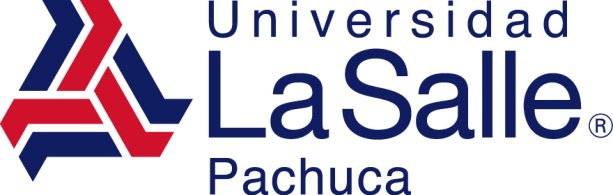 HONORES A LA BANDERABACHILLERATO CAMPUS LA LUZSEMESTRE FEBRERO- JULIO 2024BACHILLERATO CAMPUS LA CONCEPCIÓNSEMESTRE FEBRERO- JULIO 2024FECHAGRUPO RESPONSABLE19 de marzo2° semestre19 de abril4° semestre3 de junio6° semestreFECHAGRUPO RESPONSABLE26 de febreroLicenciatura 4 de junioBachillerato